Thank you for including this survey in your return kit!  Please email ZikaMalesStudy@cdc.gov with any questions.FOLLOW-UP SURVEY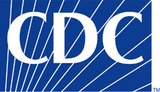 FOLLOW-UP SURVEYFOLLOW-UP SURVEYWhat date and time did you provide each of the samples?What date and time did you provide each of the samples?What date and time did you provide each of the samples?  Urine  Date:  Time:  Semen  Date:  Time:Prior to collecting today’s sample, how many times have you ejaculated (had an orgasm) in the past 7 days, including sex or masturbation?  Circle One0    1     2     3     4     5     6     7     8     9    10+ timesPrior to collecting today’s sample, how many times have you ejaculated (had an orgasm) in the past 7 days, including sex or masturbation?  Circle One0    1     2     3     4     5     6     7     8     9    10+ timesPrior to collecting today’s sample, how many times have you ejaculated (had an orgasm) in the past 7 days, including sex or masturbation?  Circle One0    1     2     3     4     5     6     7     8     9    10+ timesPrior to collecting today’s sample, how many days has it been since your last ejaculation (orgasm)? Circle One                                           0    1     2     3     4     5     6     7     8     9    10+ days Prior to collecting today’s sample, how many days has it been since your last ejaculation (orgasm)? Circle One                                           0    1     2     3     4     5     6     7     8     9    10+ days Prior to collecting today’s sample, how many days has it been since your last ejaculation (orgasm)? Circle One                                           0    1     2     3     4     5     6     7     8     9    10+ days Since we spoke to you on the phone, have you had problems with frequent urination? Circle OneYes	              	NoSince we spoke to you on the phone, have you had problems with frequent urination? Circle OneYes	              	NoSince we spoke to you on the phone, have you had problems with frequent urination? Circle OneYes	              	NoSince we spoke to you on the phone, have you had pain or burning with urination? Circle OneYes	              	NoSince we spoke to you on the phone, have you had pain or burning with urination? Circle OneYes	              	NoSince we spoke to you on the phone, have you had pain or burning with urination? Circle OneYes	              	NoSince we spoke to you on the phone, have you noticed blood in your urine? Circle OneYes	              	NoSince we spoke to you on the phone, have you noticed blood in your urine? Circle OneYes	              	NoSince we spoke to you on the phone, have you noticed blood in your urine? Circle OneYes	              	NoSince we spoke to you on the phone, have you noticed blood in your semen? Circle OneYes	              	NoSince we spoke to you on the phone, have you noticed blood in your semen? Circle OneYes	              	NoSince we spoke to you on the phone, have you noticed blood in your semen? Circle OneYes	              	No